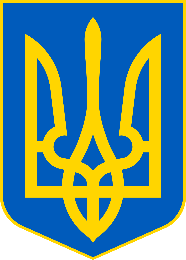 У Головному управлінні ДПС у Чернівецькій області  роз’яснюють, що  відповідно до п. 2 розд. ІІІ Порядку формування та подання страхувальниками звіту щодо сум нарахованого єдиного внеску на загальнообов’язкове державне соціальне страхування, затвердженого наказом Міністерства фінансів України від 14.04.2015 № 435 із змінами і доповненнями (далі – Порядок № 435), фізичні особи – підприємці, у тому числі ті, які обрали спрощену систему оподаткування, формують та подають до органів доходів і зборів Звіт про суми нарахованого доходу застрахованих осіб та суми нарахованого єдиного внеску (далі – Звіт) самі за себе один раз на рік до 10 лютого року, наступного за звітним періодом. Звітним періодом є календарний рік.Звіт подається за формою № Д5 згідно з додатком 5 до Порядку № 435 із зазначенням типу форми «початкова».Також подають звіт один раз на календарний рік у разі самостійного визначення бази нарахування єдиного внеску фізичні особи – підприємці, у тому числі ті, які обрали спрощену систему, та які отримують пенсію за віком або є особами з інвалідністю, або досягли віку, встановленого ст. 26 Закону № 1058, та отримують відповідно до закону пенсію або соціальну допомогу, формують та подають до органів доходів і зборів Звіт самі за себе відповідно до пп. 10, 11 розд. IV Порядку № 435 один раз на рік у терміни, визначені п. 2 розд. ІІІ Порядку № 435.Разом з тим звіт не подається тими хто користується пільгою при сплаті ЄСВ - пунктом 3 розд. ІІІ Порядку № 435 визначено, що фізичні особи – підприємці, у тому числі ті, які обрали спрощену систему, звільняються від сплати за себе єдиного внеску, якщо вони отримують пенсію за віком або є особами з інвалідністю, або досягли віку, встановленого ст. 26 Закону України від 09 липня 2003 року № 1058-IV «Про загальнообов’язкове державне пенсійне страхування» (далі – Закон № 1058), та отримують відповідно до закону пенсію або соціальну допомогу.